FHS Band Boosters Meeting – Monday, March 13, 2017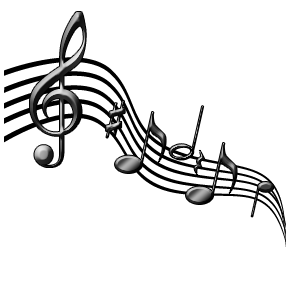 Meeting Opened by             at:President’s Report: Susan BeanTreasurer’s Report:  David Whitaker 

VP Operations Report:  Kate LemieuxVP Logistics Report:  Brian Martin Fundraising Report:  
VP Guard Report:  Lisa WoodVP Drumline Report:  Band Director Report: Mr. GalwayComments:Meeting closed by             at:			Next Meeting Date:  Monday, April 10, 2017? Action Items:Attendees:MEETING CANCELED DUE TO SNOW!! Important Dates: